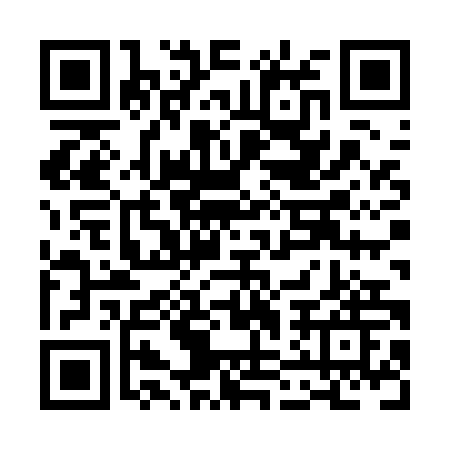 Ramadan times for Grande-Decharge, Quebec, CanadaMon 11 Mar 2024 - Wed 10 Apr 2024High Latitude Method: Angle Based RulePrayer Calculation Method: Islamic Society of North AmericaAsar Calculation Method: HanafiPrayer times provided by https://www.salahtimes.comDateDayFajrSuhurSunriseDhuhrAsrIftarMaghribIsha11Mon5:415:417:0712:574:546:476:478:1312Tue5:395:397:0512:564:566:486:488:1513Wed5:375:377:0312:564:576:506:508:1614Thu5:355:357:0112:564:586:516:518:1815Fri5:325:326:5912:554:596:536:538:1916Sat5:305:306:5712:555:016:546:548:2117Sun5:285:286:5512:555:026:566:568:2318Mon5:265:266:5312:555:036:576:578:2419Tue5:245:246:5112:545:046:596:598:2620Wed5:215:216:4812:545:057:007:008:2821Thu5:195:196:4612:545:077:027:028:2922Fri5:175:176:4412:535:087:037:038:3123Sat5:155:156:4212:535:097:057:058:3324Sun5:125:126:4012:535:107:067:068:3425Mon5:105:106:3812:525:117:087:088:3626Tue5:085:086:3612:525:127:097:098:3827Wed5:055:056:3412:525:137:117:118:4028Thu5:035:036:3212:525:157:127:128:4129Fri5:015:016:3012:515:167:147:148:4330Sat4:584:586:2812:515:177:157:158:4531Sun4:564:566:2512:515:187:177:178:471Mon4:544:546:2312:505:197:187:188:482Tue4:514:516:2112:505:207:207:208:503Wed4:494:496:1912:505:217:217:218:524Thu4:464:466:1712:505:227:237:238:545Fri4:444:446:1512:495:237:247:248:566Sat4:424:426:1312:495:247:267:268:577Sun4:394:396:1112:495:257:277:278:598Mon4:374:376:0912:485:267:297:299:019Tue4:344:346:0712:485:277:307:309:0310Wed4:324:326:0512:485:287:327:329:05